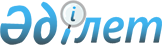 Об определении единого оператора в сфере учета государственного имуществаПостановление Правительства Республики Казахстан от 15 июля 2011 года № 802

      В соответствии с подпунктом 21) статьи 1 Закона Республики Казахстан от 1 марта 2011 года "О государственном имуществе" Правительство Республики Казахстан ПОСТАНОВЛЯЕТ:



      1. Определить единым оператором в сфере учета государственного имущества акционерное общество "Информационно-учетный центр".



      2. Министерству финансов Республики Казахстан принять меры, вытекающие из настоящего постановления.



      3. Настоящее постановление вводится в действие по истечении десяти календарных дней после первого официального опубликования.      Премьер-Министр

      Республики Казахстан                       К. Масимов
					© 2012. РГП на ПХВ «Институт законодательства и правовой информации Республики Казахстан» Министерства юстиции Республики Казахстан
				